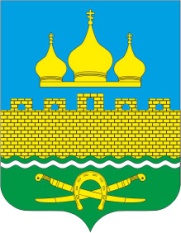 РОССИЙСКАЯ ФЕДЕРАЦИЯРОСТОВСКАЯ ОБЛАСТЬ  НЕКЛИНОВСКИЙ РАЙОНМУНИЦИПАЛЬНОЕ ОБРАЗОВАНИЕ «ТРОИЦКОЕ СЕЛЬСКОЕ ПОСЕЛЕНИЕ»АДМИНИСТРАЦИЯ ТРОИЦКОГО СЕЛЬСКОГО ПОСЕЛЕНИЯПОСТАНОВЛЕНИЕот 27.12.2019 г. № 143с. Троицкое            В соответствии с Федеральным законом от 06.10.2003 № 131-ФЗ «Об общих принципах организации местного самоуправления в Российской Федерации», Федеральным законом от 08.11.2007 № 257-ФЗ «Об автомобильных дорогах и дорожной деятельности в Российской Федерации и о внесении изменений в отдельные законодательные акты Российской Федерации»            1. Утвердить Положение о порядке содержания автомобильных дорог общего пользования местного значения Троицкого сельского поселения согласно приложению.           2. Настоящее постановление вступает в силу со дня его официального опубликования.	3.  Контроль за выполнением постановления оставляю за собой.Глава АдминистрацииТроицкого сельского поселения                      	         О.Н.ГуринаПостановление  вноситсектор экономики и финансовПриложениек постановлениюАдминистрацииТроицкого сельского поселенияот 27.12.2019г. № 143Порядоксодержания автомобильных дорог общего пользования местного значения Троицкого сельского поселения1. Общие положения1.1. Настоящий Порядок содержания автомобильных дорог общего пользования местного значения Троицкого сельского поселения (далее - Порядок), разработан во исполнение Федерального закона от 08.11.2007 № 257-ФЗ «Об автомобильных дорогах и о дорожной деятельности в Российской Федерации и о внесении изменений в отдельные законодательные акты Российской Федерации» (с последующими изменениями) и определяет правила организации проведения работ по восстановлению транспортно-эксплуатационных характеристик автомобильных дорог общего пользования местного значения Троицкого сельского поселения и их участков (далее - автомобильные дороги) и поддержанию надлежащего технического состояния автомобильных дорог.1.2. В настоящем Порядке используются следующие понятия:«автомобильная дорога» - объект транспортной инфраструктуры, предназначенный для движения транспортных средств и включающий в себя земельные участки в границах полосы отвода автомобильной дороги                             и расположенные на них или под ними конструктивные элементы (дорожное полотно, дорожное покрытие и подобные элементы) и дорожные сооружения, являющиеся ее технологической частью, - защитные дорожные сооружения, искусственные дорожные сооружения, производственные объекты, элементы обустройства автомобильных дорог;;«содержание автомобильных дорог» - комплекс работ по поддержанию надлежащего технического состояния автомобильной дороги, оценке ее технического состояния, а также по организации и обеспечению безопасности дорожного движения.1.3. Автомобильными дорогами общего пользования местного значения Троицкого сельского поселения являются автомобильные дороги общего пользования в границах населенных пунктов, расположенных на территории сельского поселения (перечень которых утвержден представительным органом муниципального образования), за исключением автодорог общего пользования федерального, регионального, муниципального значения, а так же частных автодорог.2. Оценка технического состояния автомобильных дорог2.1. Оценка технического состояния автомобильных дорог проводится                 в целях получения полной, объективной и достоверной информации   о транспортно эксплуатационном состоянии автомобильных дорог, условиях их работы и степени соответствия их фактических потребительских свойств, параметров и характеристик требованиям, определенным государственными стандартами, техническими регламентами и иными нормативными правовыми актами Российской Федерации.2.2. При оценке технического состояния автомобильных дорог используются результаты их комиссионного обследования, а также при наличии данные диагностики автомобильных дорог. 2.3. Комиссионное обследование автомобильных дорог осуществляется комиссией, состав которой утверждается постановлением администрации Троицкого сельского поселения. Сезонные осмотры (визуальные осмотры автомобильных дорог) организуются дважды в год - в начале осеннего и в конце весеннего сезонов (весенний и осенний осмотры) в соответствии с Порядком проведения оценки технического состояния автомобильных дорог, утвержденным приказом Министерства транспорта Российской Федерации     от 27.08.2009 № 150.2.4. В ходе визуального осмотра автомобильных дорог определяются: состояние полосы отвода, земляного полотна и водоотвода; состояние покрытия проезжей части, его дефекты; состояние искусственных дорожных сооружений; состояние элементов обустройства автомобильных дорог. 2.5. По результатам визуального осмотра комиссией выявляются участки автомобильных дорог, не отвечающие нормативным требованиям к их транспортно эксплуатационному состоянию, и определяются виды и состав основных работ и мероприятий по содержанию автомобильных дорог с целью повышения их транспортно-эксплуатационного состояния до требуемого уровня.2.6. Результаты визуального осмотра оформляются актом обследования, в котором отражаются выявленные недостатки автомобильной дороги и предложения комиссии по их устранению с указанием необходимых мероприятий.2.7. Акты обследований утверждаются Главой администрации сельского поселения, который на их основании планирует виды работ по содержанию автомобильных дорог, а также определяет объемы   и очередность их выполнения.2.8. При невозможности визуальной оценки отдельных параметров состояния автомобильной дороги администрация Троицкого сельского поселения проводит диагностику автомобильных дорог с привлечением при необходимости специализированных подрядных организаций в порядке, установленном действующим законодательством Российской Федерации в сфере размещения заказов на поставки товаров, выполнение работ  и оказание услуг для муниципальных нужд.3. Планирование работ по содержанию автомобильных дорог3.1. Планирование работ по содержанию автомобильных дорог осуществляется Главой администрации Троицкого сельского поселения ежегодно по результатам оценки технического состояния автомобильных дорог.3.2. Состав и виды работ устанавливаются в соответствии с классификацией работ по содержанию автомобильных дорог общего пользования.3.3. Планирование видов работ по содержанию автомобильных дорог осуществляется на основании документов территориального планирования, подготовка и утверждение которых осуществляются в соответствии с Градостроительным кодексом Российской Федерации, нормативов финансовых затрат на содержание автомобильных дорог и материалов оценки транспортно-эксплуатационного состояния автомобильных дорог.3.4. Планирование работ по обеспечению безопасности дорожного движения осуществляется с учетом проектов, схем и иной документации по организации дорожного движения и анализа аварийности.4. Разработка проектов работ и сметных расчетов4.1. Разработка проектов работ и сметных расчетов осуществляется организациями, определенными по результатам конкурсов (аукционов), проводимых администрацией в порядке, установленном действующим законодательством, и утверждаются администрацией.4.2. Разработка проектов работ или сметных расчетов осуществляется       в соответствии с классификацией работ периодичностью проведения видов работ по содержанию автомобильных дорог и дорожных сооружений на них, утверждаемыми действующим законодательством.5. Проведение работ по содержанию автомобильных дорог5.1. Содержание автомобильных дорог включает в себя осуществление комплекса работ по поддержанию надлежащего технического состояния автомобильных дорог, оценке их технического состояния, а также по организации и обеспечению круглогодичного беспрепятственного   и безопасного движения по ним автотранспортных средств.5.2. Для выполнения работ по содержанию автомобильных дорог привлекаются специализированные организации в порядке, установленном действующим законодательством Российской Федерации. При возникновении на обслуживаемой автомобильной дороге или ее участке препятствий для движения, подрядная организация в целях обеспечения безопасности дорожного движения принимает меры по временному ограничению движения на период до устранения препятствий для движения.5.3. Периодичность, объёмы и сроки проведения работ по содержанию автомобильных дорог определяются заключенными с подрядными организациями муниципальными контрактами.5.4. Последовательность ведения работ по содержанию автомобильных дорог и их объем определяются с учетом следующей приоритетности:а) виды работ, влияющие на безопасность движения (восстановление               и замена элементов удерживающих ограждений; восстановление и замена дорожных знаков; уборка посторонних предметов с проезжей части; уборка снега и борьба с зимней скользкостью; ямочный ремонт покрытий и т.п.)б) виды работ, влияющие на срок службы элементов дорог и дорожных сооружений (ремонт обочин, откосов земляного полотна, элементов водоотвода, приведение полосы отвода в нормативное состояние);в) прочие работы.5.5. В случае, если лимиты бюджетных обязательств на текущий период ниже потребности, определенной в соответствии с нормативами затрат, администрация Троицкого сельского поселения определяет виды работ, обязательные к выполнению при содержании автомобильных дорог, и коэффициенты периодичности их выполнения исходя из фактических объемов финансирования. При этом обеспечиваются минимально допустимые по условиям обеспечения безопасности дорожного движения требования к эксплуатационному состоянию автомобильных дорог.Об утверждении Положения о порядке содержания автомобильных дорог общего пользования местного значения Троицкого сельского поселения